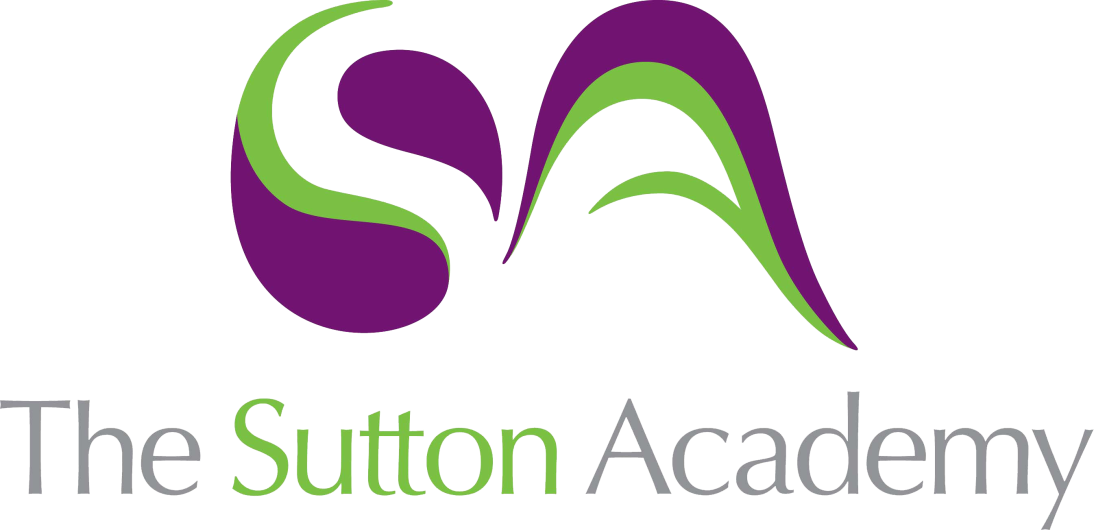 Knowledge Rich Curriculum Plan Year 11 Higher+ Compound Measures, Bounds and Velocity Time Graphs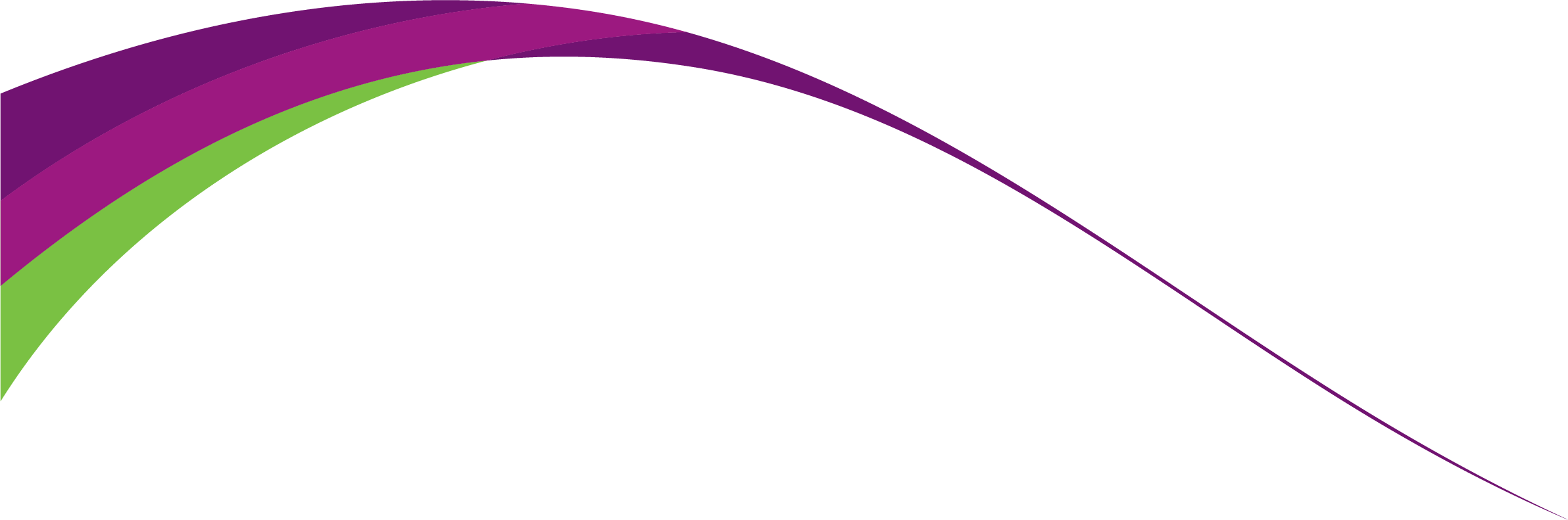 Lesson/Learning Sequence Intended Knowledge:Students will know that…Tiered Vocabulary Prior Knowledge:In order to know this…Assessment To learn how to calculate speed, distance and timeStudents will know that Students will know that Students will know that Students will know the formula triangle for speed, distance and timeStudents will know how to calculate speed, distance or time given the two other variables including where the time needs to be converted into a decimal number of minutes or hoursStudents will know how to calculate speed, distance or time using two variables where they need to convert time written in hours and minutes to a decimalStudents will know how to calculate average speed given distance and time for multi-stage journeysStudents will need to know how to solve more complex problems involving speed, distance and timeSpeed – the rate at which someone or something moves or operates or is able to move or operate.Students should already know how to solve basic SDT problems where the time is an integer number of hours and all units correspondStudents should already know simple conversions for minutes to decimal hours - they will know that 30 minutes is 0.5 hours and 15 minutes is 0.25 hoursStudents should already know how to convert from minutes to hours and minutesExam Prep 2To learn how to solve more complex speed, distance, time problemsStudents will know how to calculate average speed given distance and time for multi-stage journeysStudents will need to know how to solve more complex problems involving speed, distance and timeStudents should already know how to convert time and calculate speed, distance or timeTo learn how to find upper and lower bounds and write error intervalsStudents will know how to find the upper and lowers bounds of numbers that have been rounded Students will know how to use inequality notation to specify simple error intervals due to roundingStudents will know how to use inequality notation to specify simple error intervals due to truncationUpper bound – an element greater than or equal to all the elements in a given setLower bound – an element less than or equal to all the elements in a given setError interval – an expression written using inequalities that shows the range of possible values that a number could have been before it was rounded or truncated.Students will need to know how to round to decimal places and significant figuresStudents will need to know how to use the inequality symbolsExam Prep 2To learn how to calculate with upper and lower boundsStudents will investigate the relationship between adding and subtracting with boundsStudents will investigate the relationship between multiplying and dividing with boundsStudents will need to know how to find the upper and lower bound of a numberTo learn how to calculate with upper and lower boundsStudents will know and understand that to calculate the upper bound for a problem involving the addition of two rounded numbers you need to add the upper boundsStudents will know and understand that to calculate the lower bound for a problem involving the subtraction of two rounded numbers you need to subtract the upper bound from the lower boundStudents will know and understand that to calculate the upper bound for a problem involving the subtraction of two rounded numbers you need to subtract the lower bound from the upper boundStudents will know and understand that to calculate the lower bound for a problem involving the multiplication of two rounded numbers you need to multiply the lower boundsStudents will know and understand that to calculate the upper bound for a problem involving the multiplication of two rounded numbers you need to multiply the upper boundsStudents will know and understand that to calculate the lower bound for a problem involving the division of two rounded numbers you need to divide the lower bound by the upper boundStudents will know and understand that to calculate the upper bound for a problem involving the division of two rounded numbers you need to divide the upper bound by lower boundStudents will know how to calculate the upper and lower bounds for more complex calculations including those involving substitution, mass, density, volume, speed, distance, time etc.Students will need to know that to calculate an answer to a 'suitable degree of accuracy' for a question involving numbers that have been rounded, they need to calculate both the upper and lower bound and then compare the two answers to see to what degree of accuracy the bounds are the sameStudents need to know how to find upper and lower bounds for a number that’s been roundedExam Prep 2To learn how to interpret real life graphsStudents will know how to interpret the gradient of a real-life graph e.g. financial contexts, rate of change of graphs of containers filling and emptying etc.Students will know how to interpret the area under a graph formed by line segments linear graph in real-life contexts. Students will know that the area under the graph represents the product of the two axes. Students will know that for velocity time graphs the area represents distance and the gradient represents accelerationStudents will know that the units for acceleration are given in distance/time2Velocity - the speed of something in a given direction.Acceleration - the rate of change of velocity per unit of time.Students will know how to interpret a distance-time graphStudents will know how to calculate speed from a distance time graphStudents will know how to complete a distance-time graph given informationStudents will need to know how to calculate gradientExam Prep 2To learn how to estimate area under a curveStudents will know how to estimate area under a curve by dividing it into triangles and trapeziaStudents will know whether or not their estimate is an underestimate or overestimate for the area under the curve and whyStudents will know that the area under a velocity-time graph represents distance Students need to be able to calculate the area of triangles and trapeziaExam Prep 2To learn how to estimate the gradient of a curveStudents will know how to estimate the gradient at a point on a curve by drawing a tangentStudents will know that the gradient of a tangent at a point on a velocity-time graph tells them the acceleration of the vehicle at that pointStudents will know that the units for acceleration are given in distance/time2Students will know how to solve problems involving velocity-time graphsTangent – A line that just touches a curve but doesn’t go through it.Students will need to know how to calculate gradient Exam Prep 2